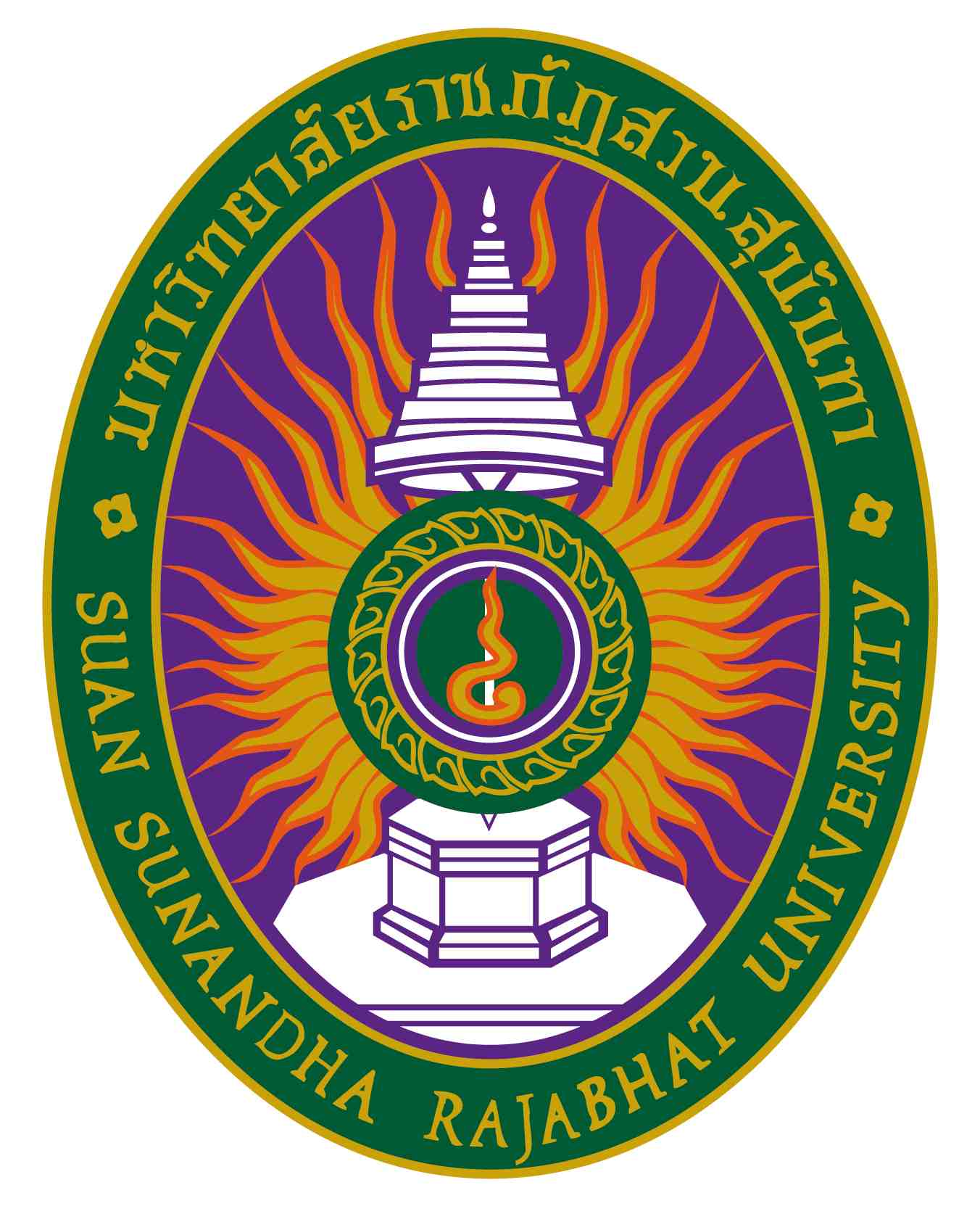 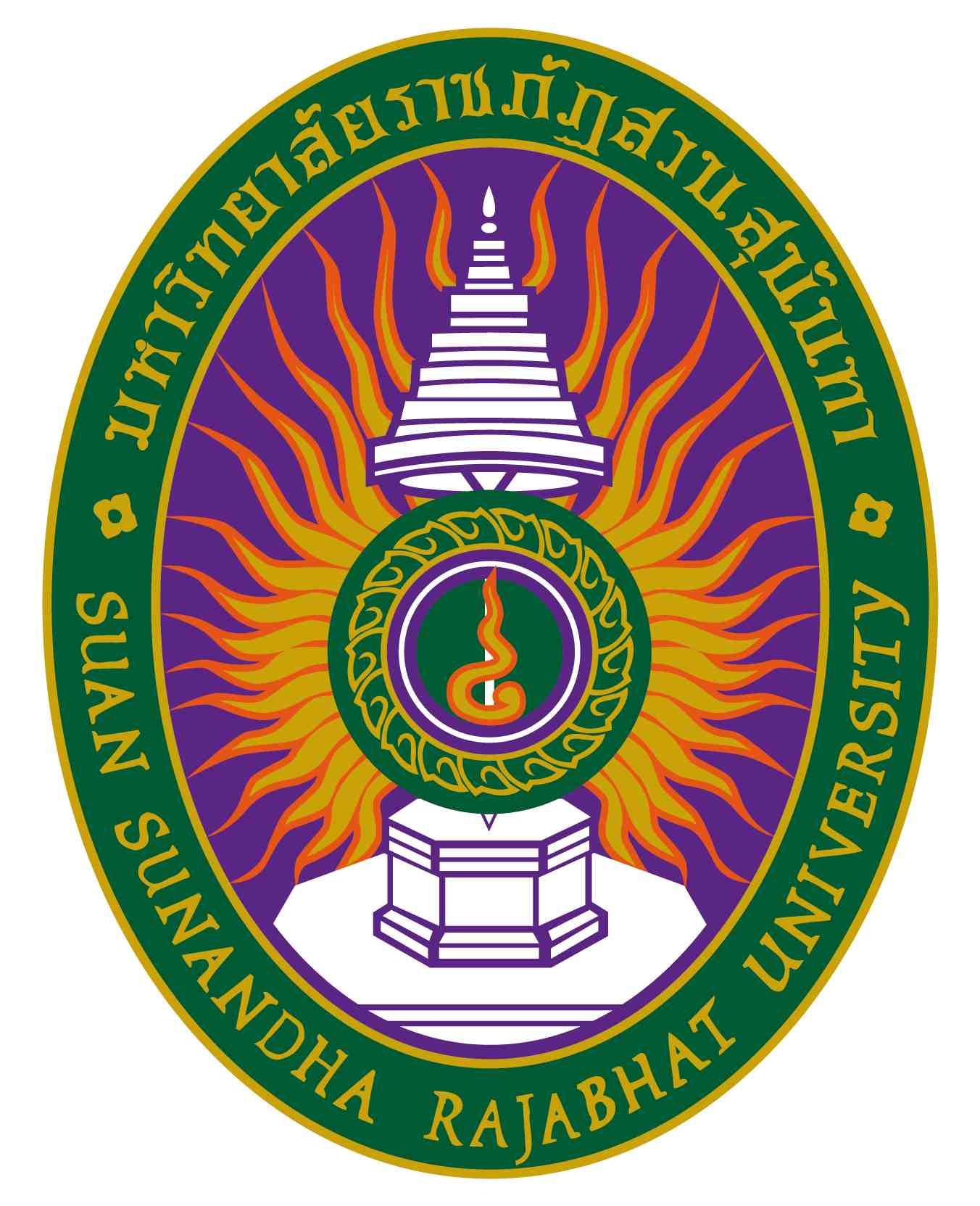 รายละเอียดของรายวิชา(Course Specification)รหัสวิชา  PPM๓๓๑๗ รายวิชา การจัดการโลจิสติกส์และซัพพลายเชน สาขาวิชา คณะ/วิทยาลัยโลจิสติกส์และซัพพลายเชน มหาวิทยาลัยราชภัฏสวนสุนันทาภาคการศึกษา ๒ ปีการศึกษา ๒๕๖๔หมวดที่๑ข้อมูลทั่วไป๑. รหัสและชื่อรายวิชา		รหัสวิชา			PPM๓๓๑๗ชื่อรายวิชาภาษาไทย	การจัดการโลจิสติกส์และซัพพลายเชนชื่อรายวิชาภาษาอังกฤษ	Logistics and Supply Chain๒. จำนวนหน่วยกิต			๓ (๓-๐-๖)	๓. หลักสูตรและประเภทของรายวิชา๓.๑  หลักสูตร    			รัฐประศาสนศาสตร์	๓.๒ ประเภทของรายวิชา  		วิชาแกน ๔.อาจารย์ผู้รับผิดชอบรายวิชาและอาจารย์ผู้สอน			๔.๑  อาจารย์ผู้รับผิดชอบรายวิชา		ดร.ปกครอง มณีโรจน์๔.๒ อาจารย์ผู้สอน			ดร.ปกครอง มณีโรจน์๕.  สถานที่ติดต่อ			วิทยาลัยโลจิสติกส์และซัพพลายเชน / E – Mail: pokkrong.ma@ssru.ac.th๖. ภาคการศึกษา / ชั้นปีที่เรียน		๖.๑ ภาคการศึกษาที่ 		๒ /  ปีการศึกษา ๒๕๖๕๖.๒ จำนวนผู้เรียนที่รับได้		๓๘ คน๗. รายวิชาที่ต้องเรียนมาก่อน(Pre-requisite)  (ถ้ามี)	ไม่มี๘. รายวิชาที่ต้องเรียนพร้อมกัน(Co-requisites)(ถ้ามี)	ไม่มี๙. สถานที่เรียน			คณะมนุษยศาสตร์และสังคมศาสตร์๑๐.วันที่จัดทำหรือปรับปรุง		 วันที่ ๑๒ เดือน มกราคม พ.ศ. ๒๕๖๓รายละเอียดของรายวิชาครั้งล่าสุดหมวดที่๒จุดมุ่งหมายและวัตถุประสงค์๑. จุดมุ่งหมายของรายวิชา๑. นักศึกษาสามารถอธิบายการทำงานกิจกรรมโลจิสติกส์ทั้ง ๑๓ กิจกรรมได้๒. นักศึกษาสามารถอธิบายกลยุทธ์ที่เกี่ยวข้องด้านโลจิสติกส์๓. นักศึกษาเข้าบทบาทและการทำงานนักโลจิสติกส์ ๒. วัตถุประสงค์ในการพัฒนา/ปรับปรุงรายวิชา	เพื่อให้นักศึกษามีความรู้พื้นฐาน เป็นการเตรียมความพร้อมด้านปัญญาในการนำความรู้ ความเข้าใจ ในด้านการบริหารการจัดการโลจิสติกส์ระหว่างประเทศ สามารถวิเคราะห์และแก้ไขปัญหาในการทำงานด้านโลจิสติกส์ระหว่างประเทศและกลยุทธุ์การใช้ outsourcing/๓PL  หมวดที่๓ลักษณะและการดำเนินการ๑. คำอธิบายรายวิชา	ศึกษาความสำคัญของโลจิสติกส์และโซ่อุปทานระหว่างประเทศ บทบาทความสำคัญของเขตการค้าเสรี ปัจจัยที่สำคัญและประโยชน์ของการทำ Global sourcing พาณิชย์อิเล็กทรอนิคส์ข้อมูลสารสนเทศที่เกี่ยวข้องในการจัดการโลจิสติกส์ระหว่างประเทศ๒. จำนวนชั่วโมงที่ใช้ต่อภาคการศึกษา๓. จำนวนชั่วโมงต่อสัปดาห์ที่อาจารย์ให้คำปรึกษาและแนะนำทางวิชาการแก่นักศึกษาเป็นรายบุคคล	(ผู้รับผิดชอบรายวิชาโปรดระบุข้อมูล   ตัวอย่างเช่น  ๑ ชั่วโมง / สัปดาห์)	๓.๑ ปรึกษาด้วยตนเองที่ห้องพักอาจารย์ผู้สอน  ห้อง ......... ชั้น ๒ วิทยาลัยโลจิสติกส์และซัพพลายเชน	๓.๒ ปรึกษาผ่านโทรศัพท์ที่ทำงาน / มือถือ  หมายเลข ๐๘๑-๗๓๔-๒๑๔๘	๓.๓ ปรึกษาผ่านจดหมายอิเล็กทรอนิกส์ (E-Mail) chattrarat.ho@gmail.com	๓.๔ ปรึกษาผ่านเครือข่ายสังคมออนไลน์ (Facebook/Twitter/Line)...........................................................................	๓.๕ ปรึกษาผ่านเครือข่ายคอมพิวเตอร์ (Internet/Webboard)...................................................................................หมวดที่๔การพัฒนาผลการเรียนรู้ของนักศึกษา๑.คุณธรรม  จริยธรรม๑.๑   คุณธรรม จริยธรรมที่ต้องพัฒนา⬤	(๑)  ตระหนักถึงคุณค่าของคุณธรรมและจริยธรรม(๒)  มีพฤติกรรมที่มีความรับผิดชอบต่อตนเอง สังคมและมีจิตสาธารณะ🞆	(๓)  มีวินัย ซื่อสัตย์สุจริต รับผิดชอบต่อตนเองและผู้อื่น⬤	(๔)  มีภาวะผู้นาเอื้อเฟื้อเผื่อแผ่ต่อผู้อื่น และสามารถทางานร่วมกับผู้อื่นได้ดี🞆	(๕)  สานึกในหน้าที่ของตนเองและผู้อื่น๑.๒   วิธีการสอน(๑) อาจารย์ผู้สอนสอดแทรกคุณธรรม จริยธรรม และจรรยาบรรณวิชาชีพในการสอน(๒)  กำหนดให้มีวัฒนธรรมองค์กร เพื่อปลูกฝังให้นักศึกษามีระเบียบวินัย (๓)  เน้นการเข้าชั้นเรียนตรงเวลาและการแต่งกายให้เป็นตามระเบียบของมหาวิทยาลัย (๔)  มอบหมายให้นักศึกษาทางานเป็นกลุ่ม ฝึกการเป็นผู้นา สมาชิกกลุ่ม ฝึกความรับผิดชอบ ๑.๓    วิธีการประเมินผล(๑) ประเมินจากการตรงต่อเวลาของนักศึกษาในการเข้าชั้นเรียน การส่งงานที่ได้รับมอบหมาย การเข้าร่วมกิจกรรม(๒)  ประเมินจากความรับผิดชอบในหน้าที่ที่ได้รับมอบหมาย (๓)  ประเมินจากพฤติกรรมการเรียนและการสอบ ๒. ความรู้๒.๑   ความรู้ที่ต้องพัฒนา🞆	(๑)  เข้าใจความรู้พื้นฐานกิจกรรมด้านโลจิสติกส์ ทั้ง ๑๓ กิจกรรมได้⬤	(๒)  สามารถจำแนกและอธิบายความรู้ที่ได้ศึกษาได้อย่างประสิทธิภาพ⬤	(๓)  มีความรอบรู้ โดยการผสมผสานเนื้อหาในทักษะและรูปแบบการสื่อสาร ในบริบทที่แตกต่าง เพื่อประยุกต์ใช้ในการทำงาน(๔)  บูรณาการความรู้และความเข้าใจในระบบการทำงานโดยใช้ Lean, Outsource ในห่วงโซ่อุปทาน๒.๒   วิธีการสอน(๑) เน้นการเรียนการรู้จากการอ่านบทความที่เกี่ยวข้องด้านโลจิสติกส์ เช่น ๓Pls, ๔pls,๕pls (๒)  จัดให้มีการเรียนรู้จากสถานการณ์จริง(๓)  จัดกิจกรรมแบบผู้เรียนมีส่วนร่วมและมีการส่งเสริมการเรียนรู้ด้วยตนเอง(๔)  การสร้างสถานการณ์และส่งเสริมให้มีการแก้ไขปัญหา๒.๓    วิธีการประเมินผล(๑) สังเกตการณ์แสดงออกด้านพฤติกรรมและแสดงความคิดเห็นในชั้นเรียน(๒) การประเมินการนาเสนอผลงานในชั้นเรียน และการสอบปลายภาคเรียน (๓)  ประเมินจากการอภิปรายกลุ่มภายในชั้นเรียนของนักศึกษา๓.ทักษะทางปัญญา๓.๑   ทักษะทางปัญญาที่ต้องพัฒนา⬤	(๑)  นักศึกษาสามารถคิดอย่างเป็นระบบ🞆	(๒)  นักศึกษาสามารถสืบค้นข้อมูลด้านการบริหารงานด้านโลจิสติกส์ระหว่างประเทศ จากแหล่งเรียนรู้ที่หลากหลาย⬤	(๓)  นักศึกษาสามารถนำความรู้การบริหารจัดการด้านโลจิสติกส์ระหว่างประเทศมาประยุกต์ใช้ในการทำโครงงานได้ 	(๔)  นักศึกษาสามารถวิเคราะห์และแก้ไขปัญหาในทำงานได้อย่างมีประสิทธิภาพ๓.๒   วิธีการสอน(๑)  มอบหมายกิจกรรมในการสืบค้น/ค้นคว้าด้วยตัวเอง และการเสนอรายงาน(๒)  มอบหมายงานให้วิเคราะห์และบูรณาการ หลักการใช้ และการวิเคราะห์บทความที่เกี่ยวข้อง (๓)  จัดกิจกรรมให้นักศึกษามีโอกาสเข้าร่วมการวิเคราะห์กรณีศึกษา๓.๓    วิธีการประเมินผล(๑)  การนำเสนอผลงาน ประเมินจากพฤติกรรมการใช้วิเคราะห์และอภิปรายกรณีศึกษา(๒)  แบบทดสอบย่อยหลังการเรียน หรือแบบฝึกหัด(๓)  ประเมินการนาเสนอผลงาน(๔)  สอบกลางภาคและปลายภาค๔. ทักษะความสัมพันธ์ระหว่างบุคคลและความรับผิดชอบ๔.๑   ทักษะความสัมพันธ์ระหว่างบุคคลและความรับผิดชอบที่ต้องพัฒนา⬤	(๑)  มีความรับผิดชอบต่อหน้าที่ ที่รับผิดชอบและมีภาวะผู้นำ⬤	(๒)  มีมนุษย์สัมพันธ์ที่ดีสามารถสื่อสารกับผู้อื่นได้เป็นอย่างดี 🞆	(๓)  สามารถปรับตัว รับฟัง ยอมรับความคิดเห็น และทางานร่วมกับผู้อื่นได้ ทั้งในฐานะผู้นาและสมาชิกของกลุ่ม	(๔)  สามารถริเริ่มสร้างสรรค์ แนวทางที่เป็นประโยชน์ต่อการดำเนินกิจกรรมต่างๆได้๔.๒   วิธีการสอน(๑)  จัดกิจกรรมกลุ่มในการวิเคราะห์กรณีศึกษา(๒)  มอบหมายงานทั้งรายบุคคลและรายกลุ่ม(๓) การนำเสนอผลงาน๔.๓    วิธีการประเมินผล(๑)  สังเกตการแสดงออกด้านพฤติกรรมและการร่วมกิจกรรมกลุ่ม(๒)  สังเกตการแสดงออกในฐานะผู้นาและผู้ตาม(๓)  สังเกตพฤติกรรมด้านการมีมนุษย์สัมพันธ์ที่ดี ๕. ทักษะการวิเคราะห์เชิงตัวเลข การสื่อสาร และการใช้เทคโนโลยีสารสนเทศ๕.๑   ทักษะการวิเคราะห์เชิงตัวเลข การสื่อสาร และการใช้เทคโนโลยีสารสนเทศที่ต้องพัฒนา⬤	(๑)  มีทักษะการใช้ภาษาไทยได้อย่างมีประสิทธิภาพ⬤	(๒)  สามารถใช้เทคโนโลยีสารสนเทศในการเก็บรวบรวมข้อมูลและการนำเสนอ ⬤	(๓)  มีทักษะในการวิเคราะห์ทางตัวเลขในการคำนวณต้นทุนขนส่ง การจัดจ้างภายนอกและวางแผน๕.๒   วิธีการสอน(๑)  การฟังบรรยาย(๒)  การศึกษาจาก website สื่อการสอน e-learning (๓)  การทำแบบทดสอบ(๔)  การศึกษาค้นคว้าด้วยตนเองเพื่อนำเสนอรายงาน ๕.๓    วิธีการประเมินผล(๑)  ตรวจแบบทดสอบท้ายบทเรียน   (๒)  ประเมินผลจากรายงานโครงงาน และการอ้างอิงเอกสารที่จัดทำโดยการใช้สื่อเทคโนโลยี(๓)  ประเมินทดสอบปลายภาคหมายเหตุสัญลักษณ์⬤	หมายถึง	ความรับผิดชอบหลัก สัญลักษณ์ 🞆	หมายถึง	ความรับผิดชอบรอง เว้นว่าง	หมายถึง	ไม่ได้รับผิดชอบซึ่งจะปรากฎอยู่ในแผนที่แสดงการกระจายความรับผิดชอบมาตรฐานผลการเรียนรู้จากหลักสูตรสู่รายวิชา (Curriculum Mapping)หมวดที่๕แผนการสอนและการประเมินผลแผนการสอน๒. แผนการประเมินผลการเรียนรู้หมวดที่๖ทรัพยากรประกอบการเรียนการสอน๑. ตำราและเอกสารหลักLalwani C., Mangan J. and Butcher T. (๒๐๐๘). Global Logistics and supplychain management. Singapore: John Wiley & Sons, Incorporated  Ernst R., Kouvelis P., Fender M. (๑๙๙๘). Global Operations and Logistics: Text and Cases. (๒nd ed.) NYC: John Wiley & Sons Inc (sea) Pte Ltd๒.เอกสารและข้อมูลสำคัญ	คำนาย  อภิปรัชญาสกุล. โลจิสติกส์และการจัดการซัพพลายเชน. (๒๕๔๖) พิมพ์ครั้งที่ ๑. กรุงเทพฯ: บริษัท โฟกัส มีเดีย แอนด์ พับลิชชิ่ง จำกัด.๓. เอกสารและข้อมูลแนะนำ	www.fta.orgหมวดที่๗ การประเมินและปรับปรุงการดำเนินการของรายวิชา๑. กลยุทธ์การประเมินประสิทธิผลของรายวิชาโดยนักศึกษา	นักศึกษาทุกคนประเมินประสิทธิผลของรายวิชา ทั้งวิธีการสอน การจัดกิจกรรมในชั้นเรียน สื่อการสอน และผลการเรียนรู้ที่ได้รับ ตลอดจนเสนอแนะเพื่อการปรับปรุงรายวิชา ด้วยระบบคอมพิวเตอร์ของมหาวิทยาลัย.๒. กลยุทธ์การประเมินการสอน      (ระบุวิธีการประเมินที่จะได้ข้อมูลการสอน เช่น จากผู้สังเกตการณ์ หรือทีมผู้สอน หรือผลการเรียนของนักศึกษา เป็นต้น)	การเก็บข้อมูลเพื่อการประเมินการสอน ได้แก่ จากผลสัมฤทธิ์ทางการเรียนรู้ของนักศึกษาและการทวนสอบผลประเมินการเรียนรู้๓. การปรับปรุงการสอน      (อธิบายกลไกและวิธีการปรับปรุงการสอน เช่น คณะ/ภาควิชามีการกำหนดกลไกและวิธีการปรับปรุงการสอนไว้อย่างไรบ้าง       การวิจัยในชั้นเรียน การประชุมเชิงปฏิบัติการเพื่อพัฒนาการเรียนการสอน เป็นต้น)	ผู้ประสานงานรายวิชา และคณาจารย์ผู้สอนร่วมกันระดมสมองกำหนดกลยุทธ์วิธีการสอน จากผลการประเมินประสิทธิผลของรายวิชา สรุปภาพรวมปัญหา และอุปสรรคจากมคอ. ๕ เพื่อหาแนวทางในการแก้ปัญหาร่วมกัน๔. การทวนสอบมาตรฐานผลสัมฤทธิ์ของนักศึกษาในรายวิชา      (อธิบายกระบวนการที่ใช้ในการทวนสอบมาตรฐานผลสัมฤทธิ์ของนักศึกษาตามมาตรฐานผลการเรียนรู้ของรายวิชา เช่น       ทวนสอบจากคะแนนข้อสอบ หรืองานที่มอบหมาย กระบวนการอาจจะต่างกันไปสำหรับรายวิชาที่แตกต่างกัน หรือสำหรับ      มาตรฐานผลการเรียนรู้แต่ละด้าน)	- ผู้ประสานงานรายวิชา และคณาจารย์ผู้สอนมีการจัดการประชุมร่วมกันทวนสอบผลสัมฤทธิ์ของนักศึกษาในรายวิชาโดยการสุ่มประเมินข้อสอบและความเหมาะสมของการให้คะแนน ทั้งคะแนนดิบและระดับคะแนนของรายวิชา -ตั้งคณะกรรมการประจาสาขาวิชา ตรวจสอบผลการประเมินการเรียนรู้ตามที่กาหนดในรายวิชา คะแนนและเกณฑ์การตัดสินผลการเรียน๕. การดำเนินการทบทวนและการวางแผนปรับปรุงประสิทธิผลของรายวิชา      (อธิบายกระบวนการในการนำข้อมูลที่ได้จากการประเมินจากข้อ ๑ และ ๒ มาวางแผนเพื่อปรับปรุงคุณภาพ) - ผู้ประสานงานรายวิชาจัดประชุมคณาจารย์ผู้สอนก่อนเปิดภาคเรียน เพื่อให้การจัดการเรียนการสอนเป็นไปในทิศทางที่เหมาะสม - ผลิตสื่อการสอนเพื่อเป็นทรัพยากรร่วมในการจัดการเรียนการสอน - แจกปฏิทินวิชาการวิให้กับหัวหน้าตอนเรียนทุกตอนเรียน - นาข้อมูลที่ได้จากการประเมินจากข้อ ๑ และข้อ ๒ มาวางแผนเพื่อปรับปรุงคุณภาพการจัดการเรียนการสอนรายวิชา ดังนี้ -ปรับปรุงแผนการสอนทุกปีการศึกษา -ปรับปรุงรายวิชาทุก ๔ ปี -ปรับปรุงแนวการสอนทุกปี***********************แผนที่แสดงการกระจายความรับผิดชอบมาตรฐานผลการเรียนรู้จากหลักสูตรสู่รายวิชา (Curriculum Mapping)ตามที่ปรากฏในรายละเอียดของหลักสูตร (Programme Specification) มคอ. ๒ความรับผิดชอบในแต่ละด้านสามารถเพิ่มลดจำนวนได้ตามความรับผิดชอบบรรยาย(ชั่วโมง)สอนเสริม(ชั่วโมง)การฝึกปฏิบัติ/งานภาคสนาม/การฝึกงาน(ชั่วโมง)การศึกษาด้วยตนเอง(ชั่วโมง)๔๕ ชั่วโมงสอนเสริมตามความต้องการนักศึกษาแต่ละราย-๓๐ ชั่วโมงสัปดาห์ที่หัวข้อ/รายละเอียดจำนวน(ชั่วโมง)กิจกรรมการเรียนการสอนและสื่อที่ใช้ผู้สอน๑ ปฐมนิเทศการเรียนการสอนของรายวิชา ภาระงาน และการประเมินผลโดยนักศึกษามีส่วนร่วมในการวางแผนประเมินผลก่อนการเรียนการสอน๓แบบร่วมมือ	แบบบรรยายPowerPointเอกสารประกอบการสอน และใบงานหนังสือ/ตำราเรียนดร.ปกครอง มณีโรจน์๒หัวข้อที่ ๑: ความรู้ทั่วไปเกี่ยวกับการจัดการโลจิสติกส์และห่วงโซ่อุปทานความหมายของการจัดการโลจิสติกส์และห่วงโซ่อุปทานกระบวนการทำงานของห่วงโซ่ อุปทานประโยชน์ในการจัดการโลจิสติกส์ในห่วงโซ่อุปทาน๓แบบบรรยาย	แบบอภิปรายกลุ่มย่อยPowerPointกรณีศึกษาเอกสารประกอบการสอน และใบงานดร.ปกครอง มณีโรจน์๓หัวข้อที่ ๒ : วิวัฒนาการและการออกแบบด้านโลจิสติกส์และห่วงโซ่อุปทาน ปัจจัยที่มีผลต่อห่วงโซ่อุปทานระดับโลกการปฏิบัติงานและการจัดการโลจิสติกส์ (การนำมาประยุกต์ใช้และเป้าหมาย)การผสมผสานกระบวนการทำงานในระบบโลจิสติกส์ ความรู้เบื้องต้นของการปฏิบัติงานและการจัดการโลจิสติกส์ระหว่างประเทศ๓แบบบรรยาย	PowerPointกรณีศึกษาเอกสารประกอบการสอน และใบงานดร.ปกครอง มณีโรจน์๔หัวข้อที่ ๓: โครงสร้างกลยุทธ์ในห่วงโซ่อุปทานบทบาทของโลจิสติกส์โครงสร้างกลยุทธ์คำอธิบายความสามารถในการแข่งขันและการเชื่อมโยงต่อการจัดการโลจิสติกส์๓เน้นกระบวนการ	แบบบรรยาย	PowerPointกรณีศึกษาดร.ปกครอง มณีโรจน์๕หัวข้อที่ ๔ : กลยุทธ์การปฏิบัติงาน โครงสร้างและการขับเคลื่อนการทำงานสู่ระดับประเทศอิทธิพลของตลาดระหว่างประเทศอิทธิพลทางด้านเทคโนโลยีสารสนเทศอิทธิพลทางการเมืองและเศรษฐกิจมหภาคโอกาสและความเป็นไปได้ในอนาคต๓เน้นกระบวนการ	แบบบรรยาย	เอกสารประกอบการสอน และใบงานกรณีศึกษาดร.ปกครอง มณีโรจน์๖หัวข้อที่ ๕: กลยุทธ์การตลาด การตลาดและพฤติกรรมของลูกค้าในแต่ละประเทศการตลาดระดับท้องถิ่นและการตลาดระหว่างประเทศการผสมผสานการปฏิบัติงานและการจัดการโลจิสติกส์ต่อการผลิตสินค้าระหว่างประเทศ๓แบบบรรยาย	แบบอภิปรายกรณีศึกษาPowerPointดร.ปกครอง มณีโรจน์๗หัวข้อที่ ๖ : การพัฒนาเครือข่ายผู้จัดซื้อแนวโน้มและการเติบโตของการใช้ outsourcingวิวัฒนาการของ outsourcingโครงสร้างในการวิเคราะห์การเลือกใช้ outsourcing ได้อย่างมีประสิทธิภาพ ๓แบบบรรยาย	PowerPointเอกสารประกอบการสอน และใบงานดร.ปกครอง มณีโรจน์๘หัวข้อที่ ๗ :  การประยุกต์ใช้กลยุทธ์ทางด้าน outsourcing ๓แบบบรรยาย	แบบอภิปรายPowerPointการศึกษานอกสถานที่เอกสารประกอบการสอน และใบงานดร.ปกครอง มณีโรจน์๙สอบกลางภาคสอบกลางภาคสอบกลางภาคสอบกลางภาค๑๐หัวข้อที่ ๘: ระบบสารสนเทศความหมายและกระบวนการทำงานของ MRP I, MRP II กระบวนการทำงานในระบบ ERP ของบริษัทชั้นนำ๓แบบบรรยาย	กระบวนการกลุ่มการสาธิตกรณีศึกษาPowerPointดร.ปกครอง มณีโรจน์๑๑หัวข้อที่ ๙: การจัดการช่องทางการจัดจำหน่ายความสำคัญ/ประโยชน์ของช่องทางการจัดจำหน่ายแนวโน้มการจัดส่งสินค้าการวางระบบเครือข่ายการจัดส่งสินค้าระหว่างประเทศ๓แบบเกม	แบบบรรยายแสดงบทบาทสมมติPowerPointดร.ปกครอง มณีโรจน์๑๒หัวข้อที่ ๑๐: การจัดการห่วงโซ่อุปทานระหว่างประเทศความไม่แน่นอนของอุปสงค์Bullwhip effectกระบวนการทำงานในแนวดิ่งของห่วงโซ่อุปทานระหว่างประเทศ๓แบบบรรยาย	แบบสถานการณ์จำลองPowerPointเอกสารประกอบการสอน และใบงานดร.ปกครอง มณีโรจน์๑๓หัวข้อที่ ๑๑: การออกแบบโลจิสติกส์ระหว่างประเทศศึกษาพื้นฐานของสิ่งอำนวยความสะดวก/โรงงานจาก การตลาด ตัวผลิตภัณฑ์และกระบวนการทำงานขององค์กร๓แบบบรรยาย	แบบสถานการณ์จำลองกรณีศึกษาPowerPointดร.ปกครอง มณีโรจน์๑๔หัวข้อที่ ๑๒: การออกแบบโลจิสติกส์๑๒.๑ การพัฒนาและขยายกิจการและผลิตภัณฑ์๑๒.๒ การเลือกทำเลที่ตั้งโดยการคำนวณทางคณิตศาสตร์๓เน้นกระบวนการ	แบบบรรยายPowerPointกรณีศึกษาเอกสารประกอบการสอน และใบงานดร.ปกครอง มณีโรจน์๑๕หัวข้อที่๑๓: push-pull systemความหมายและระบบการทำงานของ push systemความหมายและระบบการทำงานของ pull systemความหมายและระบบการทำงานของ push-pull system๓แบบสถานการณ์จำลอง	เน้นกระบวนการกรณีศึกษาPowerPointดร.ปกครอง มณีโรจน์๑๖หัวข้อที่๑๔: ข้อตกลงทางการค้าและมาตรฐานคุณภาพระหว่างประเทศคำอธิบาย Free Trade Agreement ระบบมาตรฐาน เช่น ISO และ TQM๓แบบบรรยาย	แสดงบทบาทสมมติกรณีศึกษาPowerPointเอกสารประกอบการสอน และใบงานดร.ปกครอง มณีโรจน์๑๗สอบปลายภาคสอบปลายภาคสอบปลายภาคสอบปลายภาคผลการเรียนรู้วีธีการประเมินผลการเรียนรู้สัปดาห์ที่ประเมินสัดส่วนของการประเมินผล๑ หน่วยที่ ๑-๘ กิจกรรมเข้าชั้นเรียนและในชั้นเรียน ตลอดภาค การศึกษา ๑๐% ๒ หน่วยที่ ๒-๘ โครงงานกลุ่ม ตามแบบฟอร์มที่กำหนด ๔,๑๖ ๓๐% ๓ หน่วยที่ ๒-๗ กิจกรรมแบบฝึกประจำหน่วย ตลอดภาคการศึกษา ๓๐% ๔ หน่วยที่ ๑-๘ การสอบปลายภาค ๑๗ ๓๐% รายวิชาคุณธรรม จริยธรรมคุณธรรม จริยธรรมคุณธรรม จริยธรรมคุณธรรม จริยธรรมคุณธรรม จริยธรรมคุณธรรม จริยธรรมคุณธรรม จริยธรรมความรู้ความรู้ความรู้ความรู้ความรู้ทักษะทางปัญญาทักษะทางปัญญาทักษะทางปัญญาทักษะความสัมพันธ์ระหว่างบุคคลและความรับผิดชอบระหว่างบุคคลและความรับผิดชอบทักษะความสัมพันธ์ระหว่างบุคคลและความรับผิดชอบระหว่างบุคคลและความรับผิดชอบทักษะความสัมพันธ์ระหว่างบุคคลและความรับผิดชอบระหว่างบุคคลและความรับผิดชอบทักษะการวิเคราะห์เชิงตัวเลข การสื่อสาร และการใช้เทคโนโลยีสารสนเทศเชิงตัวเลข การสื่อสารและการใช้เทคโนโลยีสารสนเทศทักษะการวิเคราะห์เชิงตัวเลข การสื่อสาร และการใช้เทคโนโลยีสารสนเทศเชิงตัวเลข การสื่อสารและการใช้เทคโนโลยีสารสนเทศทักษะการวิเคราะห์เชิงตัวเลข การสื่อสาร และการใช้เทคโนโลยีสารสนเทศเชิงตัวเลข การสื่อสารและการใช้เทคโนโลยีสารสนเทศทักษะการวิเคราะห์เชิงตัวเลข การสื่อสาร และการใช้เทคโนโลยีสารสนเทศเชิงตัวเลข การสื่อสารและการใช้เทคโนโลยีสารสนเทศทักษะด้านอื่น ๆรายวิชา⬤ความรับผิดชอบหลัก                                                        🞅ความรับผิดชอบรอง⬤ความรับผิดชอบหลัก                                                        🞅ความรับผิดชอบรอง⬤ความรับผิดชอบหลัก                                                        🞅ความรับผิดชอบรอง⬤ความรับผิดชอบหลัก                                                        🞅ความรับผิดชอบรอง⬤ความรับผิดชอบหลัก                                                        🞅ความรับผิดชอบรอง⬤ความรับผิดชอบหลัก                                                        🞅ความรับผิดชอบรอง⬤ความรับผิดชอบหลัก                                                        🞅ความรับผิดชอบรอง⬤ความรับผิดชอบหลัก                                                        🞅ความรับผิดชอบรอง⬤ความรับผิดชอบหลัก                                                        🞅ความรับผิดชอบรอง⬤ความรับผิดชอบหลัก                                                        🞅ความรับผิดชอบรอง⬤ความรับผิดชอบหลัก                                                        🞅ความรับผิดชอบรอง⬤ความรับผิดชอบหลัก                                                        🞅ความรับผิดชอบรอง⬤ความรับผิดชอบหลัก                                                        🞅ความรับผิดชอบรอง⬤ความรับผิดชอบหลัก                                                        🞅ความรับผิดชอบรอง⬤ความรับผิดชอบหลัก                                                        🞅ความรับผิดชอบรอง⬤ความรับผิดชอบหลัก                                                        🞅ความรับผิดชอบรอง⬤ความรับผิดชอบหลัก                                                        🞅ความรับผิดชอบรอง⬤ความรับผิดชอบหลัก                                                        🞅ความรับผิดชอบรอง⬤ความรับผิดชอบหลัก                                                        🞅ความรับผิดชอบรอง⬤ความรับผิดชอบหลัก                                                        🞅ความรับผิดชอบรอง⬤ความรับผิดชอบหลัก                                                        🞅ความรับผิดชอบรอง⬤ความรับผิดชอบหลัก                                                        🞅ความรับผิดชอบรองหมวดวิชาศึกษาทั่วไป๑๒๓๔๕๖๗๑๒๓๔๕๑๒๓๑๒๓๑๒๓๔รหัสวิชา LOG๓๒๐๒ชื่อรายวิชา การจัดการโลจิสติกส์และฟ่วงโซ่อุปทานระหว่างประเทศGlobal Logistics and Supply Chain⬤🞅🞅⬤🞅🞅🞅🞅⬤⬤🞅🞅⬤🞅⬤⬤⬤🞅⬤⬤⬤🞅